Резултати првог колоквијума 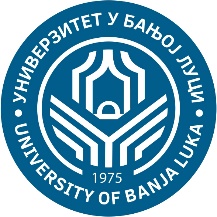 УНИВЕРЗИТЕТ У БАЊОЈ ЛУЦИЕКОНОМСКИ ФАКУЛТЕТЕкономско-математички модели и методеКатедра за квантитативну анализу и информатику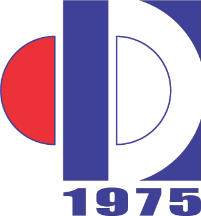 Редни бројБрој индексаПрезимеИмеОцјена 1136/14СтојановићРадомир2144/14ЈањићДрагана3192/14МрђаДрагана4243/14РадићМишо545/15НоваковићЈелена662/15ШпирићНикола769/15ДобрашМарко886/15СтанивуковићСања9121/15КовачевићДијана10192/15СалатићДрагана11262/15ТомашГорица12268/15СтупарЖељко13290/15ВасилићКристина514313/15КнежевићСвјетлана15324/15ПуљићБиљана16360/15ТомићРаденка17372/15СтјепановићТамара18399/15МитровићБиљана19447/15КићановићМилица2033/16ЈошићВања2166/16КецманНина22114/16ТубакНиколина23123/16ВученовићНевена524136/16ПеришићКристина25187/16НинковићЂорђо2611/17ЈурићДрагана2725/17ПинићЗорана2831/17СтанишљевићКристина2993/17ДрагичевићДрагана3095/17ЦвишићИвана31103/17ЈовићЈована32131/17РадојчићАлександра33166/17МијићСара34205/17СтојаковићДијана5358/18МалетићЛана3627/18ЈањетовићЈелена3742/18БогојевићВладана53848/18ОљачаНиколина3974/18СтанчевићТамара4081/18ЦрналићАјдин41136/18ПоповићЈована4225/19ВучетаДејан4327/19ГаврићМилијана54440/19ЛичинаДајана64549/19ЋетојевићРадослав54651/19КосићМарина54755/19СарићКристина4861/19ШарацМилица4972/19СтојчићДрагана55074/19ПоповићФилип55178/19ВукелићАлександра5285/19ЈањетовићОстоја5397/19ЈањићСмиљана654106/19ЧекоМаријана55110/19МоцоњаДавид56115/19ЗрнићИвана57116/19РожићУрош58165/19КовачевићСрђан59173/19ТомићЈелена60185/19БибићЗдравка5618/20СтојачковићТијана5629/20ДмитровићГордана76310/20ИванковићСофија56413/20ПросенАња6514/20РадановићМарина6615/20СлијепчевићЈована6718/20ВојводићЈана6824/20ВукићТатјана76928/20РачићЂорђе7030/20МишићАлександар77141/20НовковићНевена7262/20БорјанићАљоша7366/20КовачевићЖана7470/20СимаковићСофија57571/20ТрбићЈелена7672/20ШкорићСвјетлана7774/20КостићСофија57879/20МилашиновићАнђела57986/20СибинчићАна8093/20КостићНиколина81106/20МилићЛеа582152/20БрдарЂорђе83164/20АџићСергеј84188/20ЛакићЈелена85201/20ЂурићМарина86206/20ЖиванићМилан872/21ДолићДајана6883/21КавићТеодора6895/21ДиздарБанеДЕСЕТ /10/909/21ГалићВикторијаДЕСЕТ /10/9110/21ВукосавМилена89212/21ПоповићАнастасија59313/21АрежинаМарко79416/21РољићТамара59517/21СтојичићАња69618/21БалабанДуња9719/21СтијаковићМилица59820/21МалиновићЈелена59921/21ГајићСофија710022/21ТопићВасилија510126/21ЋетојевићЖељана610227/21ЂукарићЈелена510328/21ЋетојевићМилица510429/21ДујаковићБојана510531/21ШаулићНиколина510636/21КрајновићМилан510737/21ПролеМилана10838/21МалешевићМарија510939/21ЦвијановићДрагиша611040/21ДошеновићСтефан511141/21АнтонићАнастасија11242/21СладојевићИвана611345/21ГлавашМарија511452/21ПајићЈелена511553/21ВрачарАнђела511654/21ПоповићБарбара11756/21ЂурђевићВедрана511865/21МилојевићЛука511967/21КерезовићНиколина712077/21ТицаАнастасија512181/21ВучуревићСара12283/21КасагићАндреј12389/21ЛасованАлександар12491/21МарићСлађана12599/21ТомићМарина5126161/21БајићДушан5127162/21СавићМарија6128164/21КрнетаВедрана5129170/21ДаниловићМихаила130180/21НенићВиктор8131189/21ЛукићВесна13252/22СимићИвана13342/15БашићМирјана5134152/15 Сопић Сара 5135320/15Смиљанић Бранка 5136437/15Вранчић Александра 713721/17Травар Исидора 7138108/17Шарић Дајана 513929/17Шкрбић Николина 514024/18Црнић Милица 514149/18Пушић Дуња 514267/18Василић Сара 6143103/19Буква Давид 514448/19Вујаковић Јована 514519/20Станар Николина 714622/20 Соња Новаковић 614736/20Марушић Ивана 514844/20Вишекруна Ања 514957/20Марковић Виолета 515064/20Гончин Никола 515167/20Пантовић Јована 5152107/20Милетић Гордана 5153192/20Милашиновић Бојана 5154Гостић Неда 5155191/21Жмирић Љубица 5